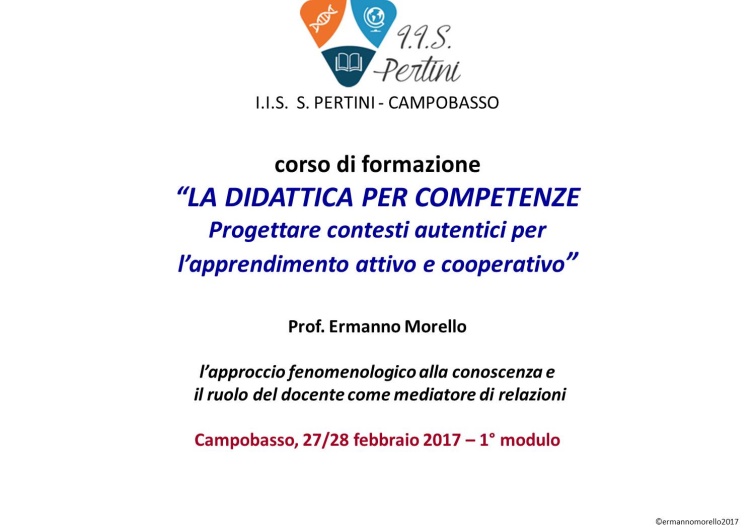 TRACCIA PER LA PROGRAMMAZIONE DELLA SPERIMENTAZIONE Incontri di marzo 2017Questa traccia è proposta come strumento perstrutturare l’elaborazione nei singoli gruppi, rendendola il più possibile omogenea e confrontabile documentare progressivamente l’attività di progettazione e di sperimentazione prevista dal protocollo di formazioneViene proposto di utilizzare la traccia come riferimento per la conduzione del lavoro di gruppo, attraverso la compilazione progressiva con le sintesi dei vari passaggi elaborativi.Per comodità vengono inserite nel presente documento di sintesi delle tabelle, direttamente compilabili.L’attività di progettazione dei gruppi, negli incontri di marzo, è considerata essa stessa un momento della sperimentazione. Nell’incontro del 7/4 verranno presentati i lavori svolti  e messe a fuoco le problematiche emerse, da rielaborare nel grande gruppo come riferimenti comuni.Durante l’attività di marzo sono contattabile all’indirizzo: ermanno.morello@alice.it e al n. 3355410572e.morello1) GRUPPO DI LAVORO: ………………….2) TEMA-FILO CONDUTTORE DEL PROGETTO3) SCHEMA PROGRAMMAZIONE5) PIANO GENERALE DELLE ATTIVITA’ (rif.  ppt relativa al laboratorio nel centro di Campobasso)Periodo di svolgimento dell’intero percorso: ……………..Ore impegnate (disciplina, quantità e frequenza): …………..6) SCHEMA DI PROGETTAZIONE DEL CONTESTO DI APPRENDIMENTO ATTIVO scelto per la sperimentazione tra le fasi indicate al punto 5 (una sola unità didattica, anche articolata in diversi incontri, ritenuta emblematica) (rif.  ppt relativa al laboratorio nel centro di Campobasso)7) VERIFICA E VALUTAZIONE da compilare dopo il seminario comune del 7/8 aprileCOMPOSIZIONE GRUPPOCOMPOSIZIONE GRUPPOCOMPOSIZIONE GRUPPONome Plesso e disciplina insegnataClasse in cui lavorerà al momento della sperimentazioneARGOMENTO/TITOLO:SPUNTO PROGETTUALE come è emersa  l’dea:CLASSE/I IN CUI VERRA’ CONDOTTA LA SPERIMENTAZIONE:…………COLLEGAMENTI CON IL CURRICOLO DELLE DISCIPLINE COINVOLTEDISCIPLINA: ………..DISCIPLINA: …………..DISCIPLINA: ……..DISCIPLINA: …………COLLEGAMENTI CON IL CURRICOLO DELLE DISCIPLINE COINVOLTEPRINCIPALI OBETTIVI IN RELAZIONE ALLE COMPETENZE DISCIPLINARI  Conoscenze essenziali (riferite al nucleo fondante della disciplina preso in esame)Abilità essenziali (riferite ai metodi tipici della disciplina)PRINCIPALI OBETTIVI IN RELAZIONE ALLE COMPETENZE TRASVERSALI necessarie allo svolgimento delle attività proposte e potenziate attraverso esse e riferite alla costruzione di “atteggiamenti competenti” dell’allievoPRICIPALI ELEMENTI DI METODOLOGIA LABORATORIALE  PER I CONTESTI DI APPRENDIMENTO ATTIVO FASI DI SVILUPPO PROGETTO E TIPO DIATTIVITA’ PREVISTADISCIPLINA COINVOLTA (se progetto interdisciplinare)LUOGO/AMBIENTE DI SVOLGIMENTO (indicare quale)aula, laboratorio, luogo esterno, altro …TEMPISTICA IPOTIZZATACOMPETENZE PREVALENTIdisciplinari e trasversali(vedi punto 4)1234…SEQUENZA OPERATIVA: “tappe” progressive e tempistica di svolgimento dell’attività (all’interno dello stesso incontro o divise in diversi incontri)ORGANIZZAZIONE ALLIEVIgruppo-classegruppi di lavoroattività individualemodalità cooperazioneCONDUZIONE (cosa fa l’insegnante)   Consegne operative ATTIVITA’ (cosa fanno gli allievi)       Operazioni competentiOBIETTIVI DISCIPLINARI- conoscenze- abilità1234…VALUTAZIONE DELLE PRESTAZIONI DEGLI ALLIEVIVALUTAZIONE DELLE PRESTAZIONI DEGLI ALLIEVIVALUTAZIONE DELLE PRESTAZIONI DEGLI ALLIEVIVALUTAZIONE DELLE PRESTAZIONI DEGLI ALLIEVIVALUTAZIONE DELLE PRESTAZIONI DEGLI ALLIEVITAPPA DI LAVORO (riprendere da punto 6)OSSERVAZIONE DEL PROCESSO elementi da rilevare MODALITA’ PER LA MISURAZIONE DELL’APPRENDIMENTO Esiti (conosc./compet.)Produzioni STRUMENTI DI COMUNICAZIONE DELLA VALUTAZIONE (giudizi argomentati, voti numerici, altro…)EVENTUALI MODALITA’ DI AUTOVALUTAZIONE DA PARTE DEGLI ALLIEVI1234…VERIFICA DELL’EFFICACIA DEL PROGETTO DIDATTICOVERIFICA DELL’EFFICACIA DEL PROGETTO DIDATTICOVERIFICA DELL’EFFICACIA DEL PROGETTO DIDATTICOVERIFICA DELL’EFFICACIA DEL PROGETTO DIDATTICOVERIFICA DELL’EFFICACIA DEL PROGETTO DIDATTICOOSSERVAZIONE DEI CONTESTI- consegne→attività allievi - coinvolgim./motivaz.FUNZIONALITA’ DELLA SEQUENZA OPERATIVA E DEI TEMPIQUALITA’ APPRENDIMENTO E PRODUZIONIconsapevolezza“CLIMA” NEL GRUPPO DEGLI ALLIEVI cooperazione